			Membership & Communications Committee Notes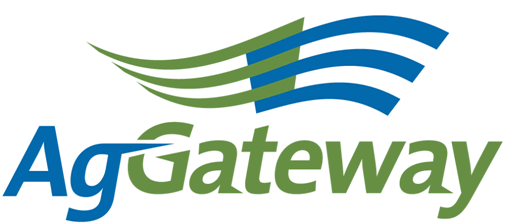 Contacts: Jerry Coupe  Chair  (206) 439-2220  jcoupe@wilburellis.comMarcia Rhodus  Vice Chair  (314) 694-8759  marcia.k.rhodus@monsanto.comContacts: Jerry Coupe  Chair  (206) 439-2220  jcoupe@wilburellis.comMarcia Rhodus  Vice Chair  (314) 694-8759  marcia.k.rhodus@monsanto.comContacts: Jerry Coupe  Chair  (206) 439-2220  jcoupe@wilburellis.comMarcia Rhodus  Vice Chair  (314) 694-8759  marcia.k.rhodus@monsanto.com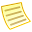 AgendaTimeTopicTopicTopicTopic LeaderDesired OutcomeDesired Outcome:05Meeting Notes – need someone to captureMeeting Notes – need someone to captureMeeting Notes – need someone to captureJerry CoupeMinute-taker assignedMinute-taker assignedDave taking notes.:05AgGateway Antitrust PolicyAgGateway Antitrust PolicyAgGateway Antitrust PolicyJerry CoupeEach team member has agreed to abide by itAnti-trust Guidelines can be found on the AgGateway website:http://www.aggateway.org/LinkClick.aspx?fileticket=ur56RxhieeI%3d&tabid=378 Each team member has agreed to abide by itAnti-trust Guidelines can be found on the AgGateway website:http://www.aggateway.org/LinkClick.aspx?fileticket=ur56RxhieeI%3d&tabid=378 All agreed.:05Prior Meeting Notes – Approve 3/04/2011 Meeting minutesPrior Meeting Notes – Approve 3/04/2011 Meeting minutesPrior Meeting Notes – Approve 3/04/2011 Meeting minutesJerry CoupeTeam has reviewed prior to call,  discusses any changes necessary, and approves the minutesTeam has reviewed prior to call,  discusses any changes necessary, and approves the minutesNot enough on call for a quorum.  Approval deferred to next month’s meeting.Action items from prior meeting (listed in table below):Action items from prior meeting (listed in table below):Action items from prior meeting (listed in table below):Jerry CoupeEveryone understands status, next stepsEveryone understands status, next stepsJerry updated the group a status on each of these. (See list on page 3 for a breakdown)Website UpdateWebsite UpdateWebsite UpdateWendy SmithEveryone understands status, next steps for web site reviewEveryone understands status, next steps for web site reviewWendy not present on call. Update deferred until next month.Newsletter Newsletter Newsletter Jerry CoupeRevised deadline for submission of articles is 4/06/2011.  Publication date planned for 4/12/2011.Revised deadline for submission of articles is 4/06/2011.  Publication date planned for 4/12/2011.Andriana Doukas has volunteered to edit the monthly newsletter and is working on the April edition. Several articles have been submitted and things are on pace for the publication date.GS1 Conner’s Corner – Rod Conner Ag Retail Council – Roger ParksCCP Meeting updateAnnual Conference Sponsorship Opportunities (email was sent this past week)May issue will focus on Precision Ag CouncilNew Members on boarding processNew Members on boarding processNew Members on boarding processJerry CoupeMarch additionsMarch additionsCentral Valley Ag Cooperative in Elgin, NE  They will be active in several councils.  Ag Retail, Precision Ag, Crop Nutrition, Feed & SeedAGCO Corp:  Precision Ag CouncilOther BusinessOther BusinessOther BusinessAny additional items that came up during discussions.Any additional items that came up during discussions.A press release will be going out this month on the AFIA’s Innovative Technology Award which AgGateway sponsors.  Novus International was the winner.  AgGateway is getting good media coverage from Feed & Grain and other Feed industry media organizations.  CropLife America board approved a similar award that will be announced this month.  “The CropLife America Innovative Technology Award”.  This award will be presented at the CLA annual meeting and will include video clips of the winner on YouTube and at the annual meeting.The concept is being promoted with other industry trade groups as well (ARA is the next to be contacted.) It is our plan in 2012 to choose the AgGateway Innovative Technology winner from this group of industry segment winners.Next Call/MeetingNext Call/MeetingNext Call/MeetingDetermine the next date/time to meetDetermine the next date/time to meetMay 6, 2011 at 11:30am ET (8:30 PT, 9:30 MT, 10:30 CT). Monthly meeting the first Friday of the month.Active Action Items List as of April 01, 2011: Active Action Items List as of April 01, 2011: Active Action Items List as of April 01, 2011: Person AccountableAction  (and date assigned)Status (and date the status update)All To consider their availability to be editor  or who might be a good candidate for the editor and let Jerry know by next weekCompleted AllProvide Wendy with any feedback on AgGateway website areas/improvements they would like to see addressed.In ProcessCharissaWill add Nancy Appelquist to the notification list for new member & contact informationCompletedMarciaClean Up the Attendee List on the Agenda and Meeting Notes Document.CompletedWendyTo proceed investigating use of a 3rd party resource to review the AgGateway website (2/15)In ProcessWendyFollow up with Denise Nelsen and Marcia Rhodus re: writing an article about the Mid-Year CCP meeting for the April newsletterIn ProcessWendyFollow up with Darlene Gibson and Olivia Immerman re: writing an article about the Annual Conference Sponsorship opportunities for the April newsletterCompletedJerryFollow up with Roger Parks and Ron Farrell re: writing an article about the Ag Retail Council for the April newsletterCompletedWendyFollow up with Education Committee to collect the feedback they have to date re: On Boarding of New MembersIn ProcessWendySend out to all committee members the document previously created by M. Hunter on assimilating new members.Jerry is to check with Wendy on this.WendyProceed with selecting consultant to review website for improvements and report back to group on estimates.In ProcessWendy Will write an article for the April Newsletter to solicit ideas for future newsletter articles.In Process